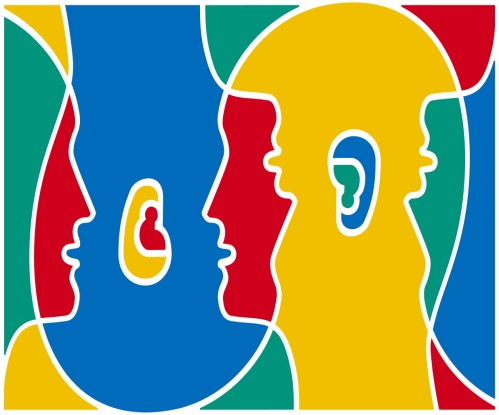 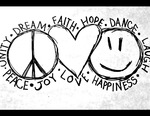 Podsumowanie Projektu eTwinning „European Day of Languages”Dnia 29 września podczas obchodów Europejskiego Dnia Języków Obcych, podsumowaliśmy prace przy projekcie „European Day of Languages”.	Prace uczniów z różnych krajów europejskich zostały zaprezentowane na wystawie, natomiast nasze obchody tego dnia poświęcone były właśnie przybliżeniu kilku krajów partnerskich, biorących udział w projekcie.Poniżej prezentujemy wystawę prac naszych uczniów oraz ich rówieśników z Włoch, Chorwacji, Niemiec, Słowacji, Czech oraz Francji.Monika Kozakiewicz